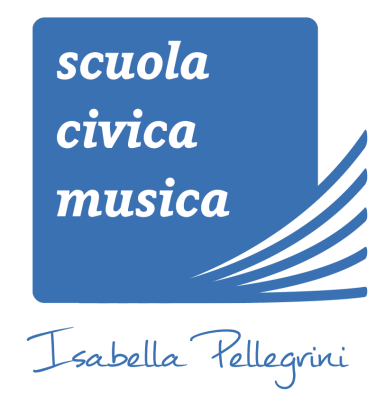 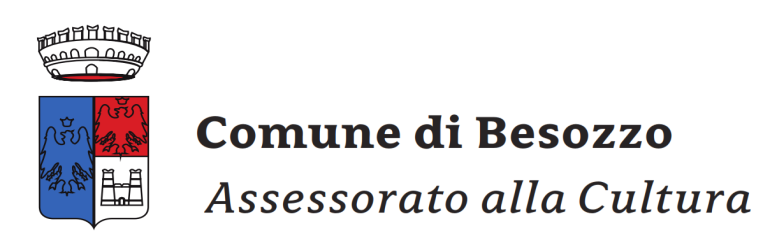 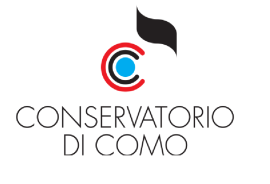 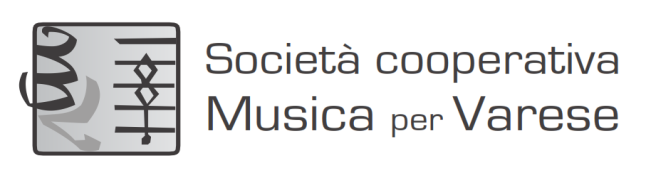 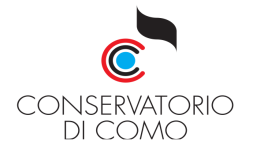 Saggi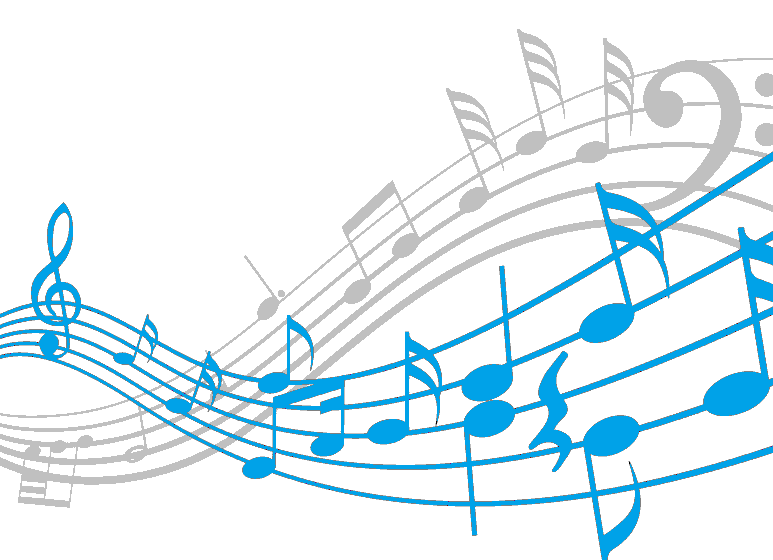 di fine anno Lunedì 15 maggio2017- ore 20.30Salone della ScuolaVia Bellorini 5,  Olginasio di BesozzoDirettore, Vicedirettrice e Docentiaugurano a tutti gli allievi e alle loro famigliebuone vacanze estive!Ci rivediamo il prossimo anno!!!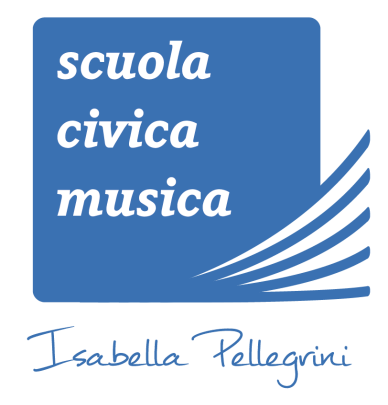 Scuola Civica Musica ‘Isabella Pellegrini’21023 –OLGINASIO (BESOZZO)Via Bellorini, 5Tel. 0332.771.483www.musicapervarese.itLunedi15 maggio 2017, ore 20.30 – Prima serata**********************************************************************************I parte:MashupBombe intelligente – Bardabù – All of me>Arianna Di ClaudioElisaEppure sentire> Giorgia OnoratoM. CarreyHero>Valentina SarzoC. PutSeeyouagain>Stefano Battagin> Carlotta Merlo> Sofia MuttoniFedezMagnifico>Luca Bruni>Matilde MottaliniL. LewisHere I am>Arianna BonazziBurkeHalleluja>Giorgia OnoratoClasse di canto: M° Paola RossinClasse di canto: M° Paola RossinClasse di canto: M° Paola Rossin***************************************************************************************************************************************************************************************************************************************II parte:II parte:II parte:J. GlynneTake me home>Matilde MottaliniLuca BruniUn’altra vita un’altra strada> Luca BruniMinaSe telefonando>Arianna BonazziArisaLiberi>Sofia MuttoniF. MichielinUn cuore in due>Irene RighinoJ. J. Ariana GrandeBang bang>Arianna Di ClaudioL. LewisFootprint in the send>Valentina SarzoL. MinnelliCabareh>Arianna Di Claudio